Formulier aankondiging collectief ontslag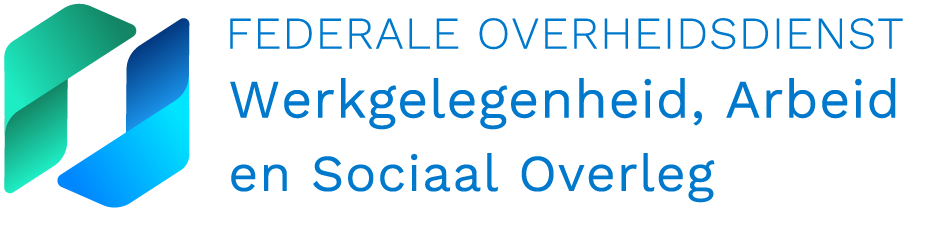 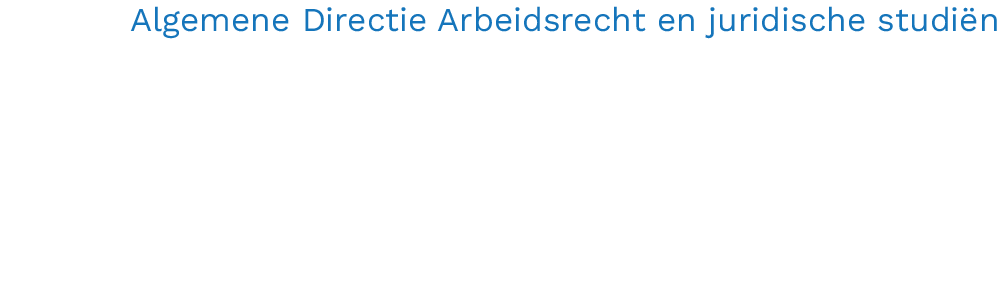 Deze inlichtingen moeten meegedeeld worden aan : Aan de ondernemingsraad, bij ontstentenis ervan, aan de vakbondsafvaardiging. Bij ontstentenis van ondernemingsraad en vakbondsafvaardiging, aan de comités voor preventie en bescherming op het werk. Bij ontstentenis ervan aan het personeel of vertegenwoordigers. Aan de directeur van de subregionale tewerkstellingsdienst van de plaats waar de onderneming is gevestigdAan de Federale Overheidsdienst Werkgelegenheid, Arbeid en Sociaal Overleg: per mail herstructurering@werk.belgie.be.
Na het elektronisch versturen van het formulier zal automatisch een ontvangstbewijs worden verstuurd.
Het is dus niet nodig om het document te versturen via de post of per fax.
Het sturen per post of fax kan niettemin soms wel nodig zijn, bijvoorbeeld als bepaalde bijlagen bij het formulier zeer omvangrijk zijn.      Deze inlichtingen moeten meegedeeld worden aan : Aan de ondernemingsraad, bij ontstentenis ervan, aan de vakbondsafvaardiging. Bij ontstentenis van ondernemingsraad en vakbondsafvaardiging, aan de comités voor preventie en bescherming op het werk. Bij ontstentenis ervan aan het personeel of vertegenwoordigers. Aan de directeur van de subregionale tewerkstellingsdienst van de plaats waar de onderneming is gevestigdAan de Federale Overheidsdienst Werkgelegenheid, Arbeid en Sociaal Overleg: per mail herstructurering@werk.belgie.be.
Na het elektronisch versturen van het formulier zal automatisch een ontvangstbewijs worden verstuurd.
Het is dus niet nodig om het document te versturen via de post of per fax.
Het sturen per post of fax kan niettemin soms wel nodig zijn, bijvoorbeeld als bepaalde bijlagen bij het formulier zeer omvangrijk zijn.      Deze inlichtingen moeten meegedeeld worden aan : Aan de ondernemingsraad, bij ontstentenis ervan, aan de vakbondsafvaardiging. Bij ontstentenis van ondernemingsraad en vakbondsafvaardiging, aan de comités voor preventie en bescherming op het werk. Bij ontstentenis ervan aan het personeel of vertegenwoordigers. Aan de directeur van de subregionale tewerkstellingsdienst van de plaats waar de onderneming is gevestigdAan de Federale Overheidsdienst Werkgelegenheid, Arbeid en Sociaal Overleg: per mail herstructurering@werk.belgie.be.
Na het elektronisch versturen van het formulier zal automatisch een ontvangstbewijs worden verstuurd.
Het is dus niet nodig om het document te versturen via de post of per fax.
Het sturen per post of fax kan niettemin soms wel nodig zijn, bijvoorbeeld als bepaalde bijlagen bij het formulier zeer omvangrijk zijn.      Deze inlichtingen moeten meegedeeld worden aan : Aan de ondernemingsraad, bij ontstentenis ervan, aan de vakbondsafvaardiging. Bij ontstentenis van ondernemingsraad en vakbondsafvaardiging, aan de comités voor preventie en bescherming op het werk. Bij ontstentenis ervan aan het personeel of vertegenwoordigers. Aan de directeur van de subregionale tewerkstellingsdienst van de plaats waar de onderneming is gevestigdAan de Federale Overheidsdienst Werkgelegenheid, Arbeid en Sociaal Overleg: per mail herstructurering@werk.belgie.be.
Na het elektronisch versturen van het formulier zal automatisch een ontvangstbewijs worden verstuurd.
Het is dus niet nodig om het document te versturen via de post of per fax.
Het sturen per post of fax kan niettemin soms wel nodig zijn, bijvoorbeeld als bepaalde bijlagen bij het formulier zeer omvangrijk zijn.      De sociale partners binnen de Nationale Arbeidsraad hebben de aanbeveling nr. 28 geformuleerd die gericht is aan de ondernemingen op het vlak van de herstructureringen. Deze aanbeveling heeft tot doel de kwaliteit te verbeteren van de besprekingen tussen de werkgever en de werknemersvertegenwoordigers in geval van een onderneming in herstructurering, en dit in het belang van alle betrokken partijen.Meer precies worden twee aanbevelingen geformuleerd: 1. aanbeveling voor een kwalitatieve en efficiënte informatie-consultatie en 2. aanbeveling met betrekking tot de mee te delen informatie met betrekking tot mede-contractanten (onder meer onderaannemers, dienstverleners).De sociale partners binnen de Nationale Arbeidsraad hebben de aanbeveling nr. 28 geformuleerd die gericht is aan de ondernemingen op het vlak van de herstructureringen. Deze aanbeveling heeft tot doel de kwaliteit te verbeteren van de besprekingen tussen de werkgever en de werknemersvertegenwoordigers in geval van een onderneming in herstructurering, en dit in het belang van alle betrokken partijen.Meer precies worden twee aanbevelingen geformuleerd: 1. aanbeveling voor een kwalitatieve en efficiënte informatie-consultatie en 2. aanbeveling met betrekking tot de mee te delen informatie met betrekking tot mede-contractanten (onder meer onderaannemers, dienstverleners).De sociale partners binnen de Nationale Arbeidsraad hebben de aanbeveling nr. 28 geformuleerd die gericht is aan de ondernemingen op het vlak van de herstructureringen. Deze aanbeveling heeft tot doel de kwaliteit te verbeteren van de besprekingen tussen de werkgever en de werknemersvertegenwoordigers in geval van een onderneming in herstructurering, en dit in het belang van alle betrokken partijen.Meer precies worden twee aanbevelingen geformuleerd: 1. aanbeveling voor een kwalitatieve en efficiënte informatie-consultatie en 2. aanbeveling met betrekking tot de mee te delen informatie met betrekking tot mede-contractanten (onder meer onderaannemers, dienstverleners).De sociale partners binnen de Nationale Arbeidsraad hebben de aanbeveling nr. 28 geformuleerd die gericht is aan de ondernemingen op het vlak van de herstructureringen. Deze aanbeveling heeft tot doel de kwaliteit te verbeteren van de besprekingen tussen de werkgever en de werknemersvertegenwoordigers in geval van een onderneming in herstructurering, en dit in het belang van alle betrokken partijen.Meer precies worden twee aanbevelingen geformuleerd: 1. aanbeveling voor een kwalitatieve en efficiënte informatie-consultatie en 2. aanbeveling met betrekking tot de mee te delen informatie met betrekking tot mede-contractanten (onder meer onderaannemers, dienstverleners).1. Identificatiegegevens1. IdentificatiegegevensMinder dan 20 werknemers?        Aan te vinkenMinder dan 20 werknemers?        Aan te vinkenNaam juridische entiteit (en): Naam juridische entiteit (en): Naam juridische entiteit (en): Naam juridische entiteit (en): Adres juridische entiteit (en): Adres juridische entiteit (en): Adres juridische entiteit (en): Adres juridische entiteit (en): Naam  technische bedrijfseenheid(verder: TBE):Naam  technische bedrijfseenheid(verder: TBE):Naam  technische bedrijfseenheid(verder: TBE):Naam  technische bedrijfseenheid(verder: TBE):Adres TBE:Adres TBE:Adres TBE:Adres TBE:RSZ-nummer (s):    -     -  RSZ-nummer (s):    -     -  RSZ-nummer (s):    -     -  RSZ-nummer (s):    -     -  KBO-nummer (s):      KBO-nummer (s):      KBO-nummer (s):      KBO-nummer (s):      Nr. Paritair (e) Comité (s) Arbeiders4 :Nr. Paritair (e) Comité (s) Bedienden4 :Verantwoordelijke in de onderneming:Verantwoordelijke in de onderneming:Verantwoordelijke in de onderneming:Verantwoordelijke in de onderneming:Contactpersoon in de onderneming:Contactpersoon in de onderneming:Telefoonnummer:Fax:e-mail:De aard van de activiteit van de TBE:2. Collectief ontslag2. Collectief ontslagDe redenen van de voorgenomen ontslagen:De redenen van de voorgenomen ontslagen:Het aantal en categorieën van werknemers geviseerd door het collectief ontslag:Het aantal en categorieën van werknemers die gewoonlijk worden tewerkgesteld in de TBE5:De periode waarover het collectief ontslag zich uitstrekt:De periode waarover het collectief ontslag zich uitstrekt:Criteria die worden vooropgesteld voor de selectie van werknemers die in aanmerking komen voor collectief ontslag:Criteria die worden vooropgesteld voor de selectie van werknemers die in aanmerking komen voor collectief ontslag:De berekeningswijze van afvloeiingsuitkeringen niet opgelegd krachtens wet of C.A.O.:De berekeningswijze van afvloeiingsuitkeringen niet opgelegd krachtens wet of C.A.O.:Volgende verklaring enkel bestemd voor een werkgever die maximum 20 werknemers tewerkstelt en die geen verlaging van de brugpensioenleeftijd aanvraagt OF die ressorteert onder het Paritair Comité werkplaatsen en de sociale werkplaatsen of onder één van de Paritaire Subcomités van dit Paritair Comité:Volgende verklaring enkel bestemd voor een werkgever die maximum 20 werknemers tewerkstelt en die geen verlaging van de brugpensioenleeftijd aanvraagt OF die ressorteert onder het Paritair Comité werkplaatsen en de sociale werkplaatsen of onder één van de Paritaire Subcomités van dit Paritair Comité:Ik engageer mij om een tewerkstellingscel op te richten of deel te nemen aan een  tewerkstellingscel       JA          NEE  Ik engageer mij om een tewerkstellingscel op te richten of deel te nemen aan een  tewerkstellingscel       JA          NEE  Bent u op de hoogte van aanbeveling nr. 28 van de Nationale Arbeidsraad?JA          NEE  Bent u op de hoogte van aanbeveling nr. 28 van de Nationale Arbeidsraad?JA          NEE  